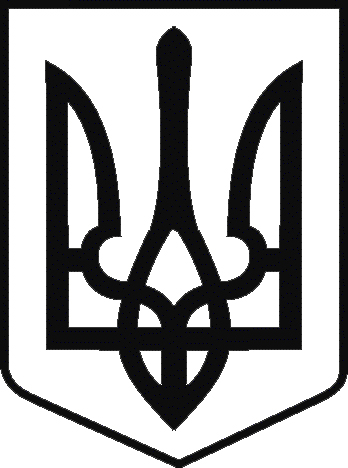                                                                        Михайлюківська ЗОШ І-ІІ ступенівВул.Центральна площа,1, с. Михайлюки,Новоайдарський р-н., Луганська обл., 93524, Україна,                           Тел.(806445)  9-73-19, E-mail: mihayluk.school@ukr.net, Код ЄДРПОУ 34302027            НАКАЗ25.02.2019                                                                      №_16/1_Про затвердження плану роботидослідницької команди учасниківреалізації проекту «Професійні рубежі»З метою узгодженої своєчасної  роботи команди по реалізації проекту «Професійні рубежі»НАКАЗУЮ:Затвердити план роботи дослідницької команди учасників реалізації Проекту:Контроль за виконанням наказу залишаю за собою.Директор школи:                   Л.ПодгайченкоОзнайомлені:                           Т.Бондаренко                                                  Т.Подкопаєва                                                   І.Межерицька                                                   О.Бобришева№ з/п                    ЗахідДатаВідповідальний1.Дослідження та екскурсія в тракторну бригаду та автопарк КСП ім..Дзержинського04.03.2019Бондаренко Т.С.2.Дослідження та екскурсія на молочно-товарну ферму  КСП ім..Дзержинського06.03.2019Межерицька І.О.3.Дослідження та екскурсія на свино-товарну ферму КСП ім..Дзержинського08.03.2019Подкопаєва Т.М.4.Досідження та екскурсії на об’єкти соціальної сфери КСП ім..Дзержинського (магазин, їдальня, дитячий садочок, СБК)12.03.2019Бобришева О.О.5.Екскурсія до правління КСП та інтерв’ю з головними спеціалістами підприємства15.03.2019Бондаренко Т.С.6.Обробка матеріалів зібраних під час екскурсійдо 05.04.2019Бондаренко Т.С.Подкопаєва Т.М.7.Створення рекламного буклетудо 17.05.2019Бондаренко Т.С.8.Створення відеороликуТравень-вересеньПодкопаєва Т.М.9.Підготовка до командного виступу-презентаціїВересень-листопадБобришева О.О.Творча група вчителів10.Висвітлення ходу реалізації Проекту на власних Інтернет-ресурсах співавторів Проекту(сайтах, блогах, сторінках в соц..мережах)постійноМежерицька І.О.